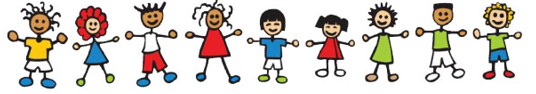 We have had a lovely time getting to know your little ones this week. We are all very excited to be back!